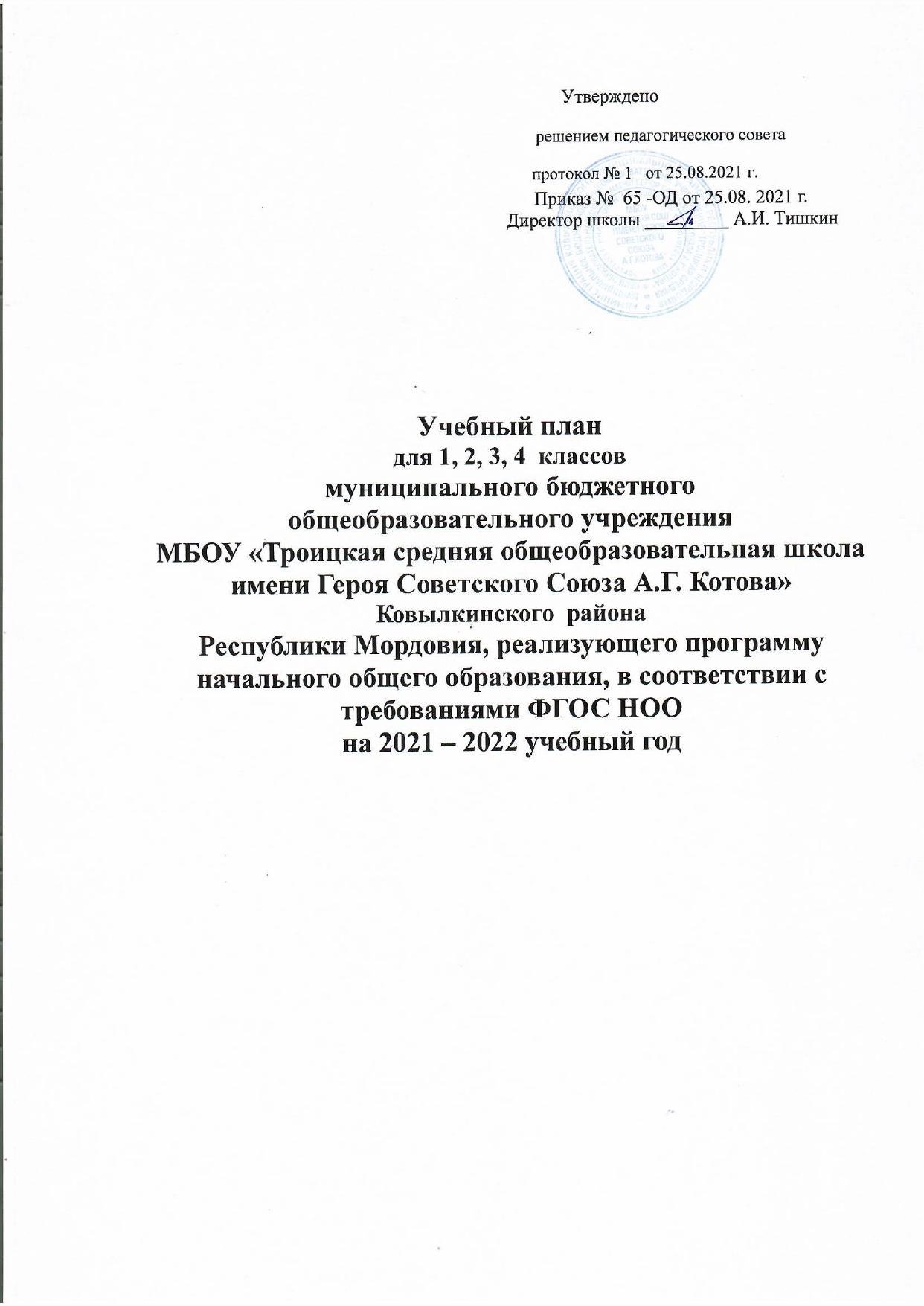 Пояснительная записка к учебному плану для 1, 2, 3, 4 классовМБОУ «Троицкая средняя общеобразовательная школа имени Героя Советского Союза А.Г. Котова» на 2021 – 2022  учебный год    Учебный план для 1, 2, 3, 4 классов   МБОУ «Троицкая СОШ имени Героя Советского Союза А.Г. Котова»   составлен в соответствии с :Федеральным законом от 29.12.2012 № 273-ФЗ «Об образовании в Российской Федерации»;Федеральным государственным образовательным стандартом начального общего образования, утвержденный приказом Министерства образования и науки Российской Федерации от 6 октября 2009 г. № 373, в редакции приказа Минобрнауки России от 11.12.2020 г. № 712 (далее –ФГОС начального общего образования);Законом Республики Мордовия от 08.08.2013 № 53-З «Об образовании в Республике Мордовия»;  приказом Минпросвещения России от 22.03.2021 № 115 «Об утверждении Порядка организации и осуществления образовательной деятельности по основным общеобразовательным программам – образовательным программам начального общего, основного общего и среднего общего образования» (вступает в силу с 1 сентября 2021 года); приказом Министерства образования и науки Российской Федерации от    19.12.2014 № 1598 «Об утверждении федерального государственного образовательного стандарта начального общего образования обучающихся с ограниченными возможностями здоровья»;письмом Министерства просвещения РФ от 13.06.2019 № ТС-1391/07 «Об организации образования учащихся на дому»; письмо Министерства просвещения РФ от 17.03.2020 № ДТ-41/06 «Об организации обучения в дистанционной форме»; постановлением Главного государственного санитарного врача РФ от 28 сентября 2020 г. № 28 «Об утверждении санитарных правил СП 2.4.3648-20 «Санитарно-эпидемиологические требования к организациям воспитания и обучения, отдыха и оздоровления детей и молодежи» (далее – СП 2.4.3648-20); примерными основными образовательными программами начального и основного общего образования, разработанными в соответствии с требованиями федеральных государственных образовательных стандартов начального и основного общего образования второго поколения, одобренными Федеральным учебно- методическим объединением по общему образованию (протокол   заседания от 08.04.2015 № 1/15); примерными адаптированными основными образовательными программами начального общего образования обучающихся с ограниченными возможностями здоровья и обучающихся с умственной отсталостью, одобренными решением федерального учебно-методического объединения по общему образованию (протокол от 22.12.2015 № 4/15);  письмом Федеральной службы по надзору в сфере образования и науки от 20.06.2018 № 05-192 «О вопросах изучения родных языков из числа языков народов РФ»;методическими рекомендациями по формированию учебных планов общеобразовательных организаций Республики Мордовия, реализующих основные программы начального общего, основного общего и среднего общего образования на 2021-2022 учебный год  Учебный план и расписание обеспечивают выполнение гигиенических требований к режиму образовательного процесса .( постановление Главного государственного санитарного врача РФ от 28 сентября 2020 г. № 28 «Об утверждении санитарных правил СП 2.4.3648-20 «Санитарно-эпидемиологические требования к организациям воспитания и обучения, отдыха и оздоровления детей и молодежи» (далее – СП 2.4.3648-20):- учебный год в образовательных организациях начинается 01.09.2021 года. - Продолжительность учебного года на втором уровне образования составляет: в 1 классе − 33 недели в год; во 2 − 4 классах − 34 недели в год. - продолжительность учебного года на третьем, четвертом уровнях общего образования по решению образовательной организации может быть 34 − 37 учебных недель в год.  - продолжительность каникул в течение учебного года составляет не менее 30 календарных дней, летом − не менее 8 недель. - для учащихся 1 классов устанавливаются в течение года дополнительные недельные каникулы.         Учебную деятельность в 1-4  классах регламентирует  учебный план для образовательных организаций,  реализующих образовательную программу по новым образовательным стандартам начального  общего образования. Структура учебного плана 1-4  классов содержит  образовательную часть и часть, формируемую  участниками образовательных отношений.   В учебном плане полностью реализуются федеральный и национально- региональный компоненты государственного образовательного стандарта, которые обеспечивают единство образовательного пространства Российской Федерации и Республики Мордовия и гарантируют овладение выпускниками начальной школы необходимым минимумом знаний, умений и навыков, обеспечивающими возможности продолжения образования. Обязательная часть включает следующие предметные области и учебные предметы:  Предметная область «Русский язык и литературное чтение» представлена следующими учебными предметами: «Русский язык» (авт. Канакина В.П., Горецкий В.Г.) , «Литературное чтение» (авт. Климанова Л.Ф., Горецкий В.Г., Голованова М.В.), На изучение русского языка в 1,2,3 классах  отведено  4 часа, в 4 классе отведено 3 часа в неделю, на изучение  литературного чтения в 1 классе  – 4 часа в неделю, во 2,3  классах – 3 часа в неделю ( по 1 часу за счет части, формируемой участниками образовательных отношений). В 4классе 3 часа..   Предметная область «Родной язык и литературное чтение на родном языке» представлена учебным предметом «Родной язык (русский)» по 1 часу в 1,2,3,4 классах (авторы О. М. Александрова, Л. А. Вербицкая, С. И. Богданов и др.)  и предметом «Литературное чтение на родном языке (русском)» во 2,3,4 классе по 1 часу в неделю.  Предметная область «Иностранный язык» представлена учебным предметом «Иностранный язык (английский)»  (авт. Афанасьев О. В., Михеева И.В. )  по 2 часа в неделю со 2 класса. Предметная область «Математика и информатика»  включает учебный предмет «Математика» (авт. Моро М.И., Волкова С.И., Степанова С.В.). На освоение содержания математики отводится по 4 часа в неделю, начиная с 1 класса.  Предметная область «Обществознание и естествознание (Окружающий мир)»  представлена учебным предметом «Окружающий мир» (авт. Плешаков А.А.), который изучается с 1 класса по 2 часа в неделю.В 4 классе  в предметной области «Основы религиозных культур и светской этики»,  в рамках учебного курса «Основы религиозных культур и светской этики (ОРКСЭ).Основы православной культуры», на основе выбора родителей (законных представителей) учащихся, отведён 1 час в неделю на изучение модуля «Основы православной культуры» (автор Кураев А.В.).Предметная область «Искусство» представлена учебными предметами «Музыка» (авт. Критская Е.Д., Сергеева Г.П., Шмагина Т.С.  и «Изобразительное искусство» (авт. Н.А. Неменская), на изучение которых отводится по 1 часу в неделю.Предметная область и учебный предмет «Технология» изучается по 1 часу в неделю в 1-4 классах (авт. Е.А. Лутцева, Т.П. Зуева). На освоение предметной области и учебного предмета «Физическая культура» отводится 2 часа в неделю, начиная с 1 класса. (авт. В.И. Лях).       В части, формируемой участниками образовательных отношений,  по выбору родителей (законных представителей) учащихся, представлен предмет «Мокшанский язык»  (авт. Исайкина А.И., Малькина М.И.).  во  2, 3. 4  классах по 1 часу в неделю.  В 1 классе 1 час отведен на изучение спортивно-оздоровительного учебного курса «Подвижные игры»», во 2,3 классах на изучение учебного курса «Бегаем. Прыгаем. Метаем» по 1 часу..   В 1 классе в соответствии с «Санитарно – эпидемиологическими требованиями к условиям и организации обучения в образовательных учреждениях» часть, формируемая участниками образовательного процесса,  отсутствует, в пределах максимально допустимой недельной нагрузки обучающихся (21 час).   Учитывая Постановление   Главного государственного санитарного врача РФ от 24.11.2015 г. № 81, о  внесённых изменениях в Санитарно-эпидемиологические требования к условиям и организации обучения в общеобразовательных учреждениях 2.4.2.2821-10, утвержденные Постановлением Главного государственного санитарного врача РФ от 29.12.2010 № 189. Обучение учащихся в 1-м классе осуществляется с соблюдением следующих дополнительных требований – учебные занятия проводятся по 5-дневной учебной неделе и только в первую смену:сентябрь, октябрь – по 3 урока в день по 35 минут каждый; ноябрь, декабрь – по 4 урока в день по 35 минут каждый;январь - май – по 4 урока в день по 40 минут каждый;рекомендуется организация в середине учебного дня динамической паузы продолжительностью не менее 40 минут. Что позволяет осуществить более мягкий переход при ступенчатом режиме обучения первоклассников от 35-минутной к 40-минутной продолжительности уроков.   Обучение проводится без отметочного оценивания занятий обучающихся и домашних заданий;устанавливаются дополнительные недельные каникулы в середине третьей четверти при традиционном режиме обучения.         Количество часов на обязательные образовательные области в целом сохраняется.         В соответствии с пунктом 2 статьи 2 Закона «Об образовании в Российской Федерации» №273 ФЗ от 29 декабря 2012 года учебным   планом  МБОУ «Троицкая СОШ имени Героя Советского  Союза А.Г. Котова» в 2019-2020 учебном году  определены формы промежуточной аттестации. Промежуточная аттестация обучающихся 2-4 классов за год представлена  как среднее арифметическое отметок за 1-ю, 2-ю. 3-ю, 4-ю  четверти и отметки за административную контрольную работу. Учебный план 1,2,3,4 классов МБОУ «Троицкая СОШ имени Героя Советского  Союза А.Г. Котова» осуществляет основные направления в образовательной подготовке учащихся согласно федеральному государственному стандарту общего образования.             Расписание учебных занятий соответствует учебному плану. Реализация учебного плана обеспечена кадрами специалистов соответствующей квалификации, адекватными программно – методическими компонентами: учебными программами, учебниками, учебными пособиями, методическими рекомендациями, дидактическими материалами, контрольными заданиями.          Обучение в 1,2,3,4   классах ведётся по программе «Школа России»Предметные областиУчебные предметыУчебные предметы1 класс2 класс3 класс4 классПредметные областиУчебные предметыУчебные предметыКоличество часовв неделюКоличество часовв неделюКоличество часовв неделюКоличество часовв неделюРусский язык и литературное чтениеРусский языкРусский язык4/1324/1364/1363/136Русский язык и литературное чтениеЛитературное   чтение Литературное   чтение 3/992/682/683/102Родной язык и литературное чтение на родном языкеРодной язык (русский)Родной язык (русский)1/331/341/341/34Родной язык и литературное чтение на родном языкеЛитературное чтение на родном языке (русском)Литературное чтение на родном языке (русском)1/331/341/341/34Иностранный языкИностранный язык (английский)Иностранный язык (английский)-2/682/682/68Математика и информатикаМатематикаМатематика4/1324/1364/1364/136Обществознание и естествознание (Окружающий мир)Окружающий мирОкружающий мир2/662/682/682/68Основы религиозных культур и светской этики Основы религиозных культур и светской этики (ОРКСЭ). Основы православной культуры Основы религиозных культур и светской этики (ОРКСЭ). Основы православной культуры---1/34ИскусствоМузыкаМузыка1/331/341/341/34ИскусствоИзобразительное искусствоИзобразительное искусство1/331/341/341/34ТехнологияТехнологияТехнология1/331/341/341/34Физическая культураФизическая культураФизическая культура2/662/682/682/68ИтогоИтогоИтого20/66021/71421/71422/748Часть, формируемая участниками образовательных отношений:Часть, формируемая участниками образовательных отношений:Часть, формируемая участниками образовательных отношений:Часть, формируемая участниками образовательных отношений:Часть, формируемая участниками образовательных отношений:Часть, формируемая участниками образовательных отношений:Часть, формируемая участниками образовательных отношений:Учебный курсУчебный курсУчебный курсУчебный курсУчебный курсУчебный курс«Мокшанский язык» «Подвижные игры»«Бегаем . Прыгаем. Метаем»-1/33-1/34-1/34  1/34-1/341/34--Максимально допустимая недельная нагрузка при 5-дневной учебной неделеМаксимально допустимая недельная нагрузка при 5-дневной учебной неделеМаксимально допустимая недельная нагрузка при 5-дневной учебной неделе21/69323/78223/78223/782